Задания олимпиады по психологии будут составлены по принципу приведенных примеров. ЗАДАНИЕ 1 В данном упражнении перечислены различные цвета. Каждому цвету  соответствует определённая буква. Выберите те цвета, из которых состоит радуга. Из полученного набора букв составьте кодовое слово. Запишите его.1. Синий – Ф2. Малиновый – М3. Белый – К4. Желтый – Т5. Голубой – А6. Розовый – С7. Фиолетовый – И8. Красный – А9.  Сиреневый – Р10. Зеленый – В11. Оранжевый -  Л12. Черный – ЕЗАДАНИЕ 2 Выберите из приведенных ниже слов  наиболее подходящие, которые являются ассоциациями к временам года. Вставьте их в пропущенные ячейки таблицы(1 балл за каждый правильный ответ):Слова: ласточка, белый, красный, журавль, снегирь, желтый.ЗАДАНИЕ 3Прочитайте текст сказки. На схеме расставьте цифры, указанные в тексте в скобках, таким образом, чтобы герои сказки оказались распределены по отрядам.— Кто-кто в теремочке живёт, кто-кто в невысоком живёт?— Я, мышка-норушка (1).— Я, лягушка-квакушка (2).— Я, зайка-побегайка (3), ушки долги, ножки коротки. — Я, лисичка-сестричка (4), пушистый хвост.— Я, волк-волчище (5), большой ротище, а ты кто?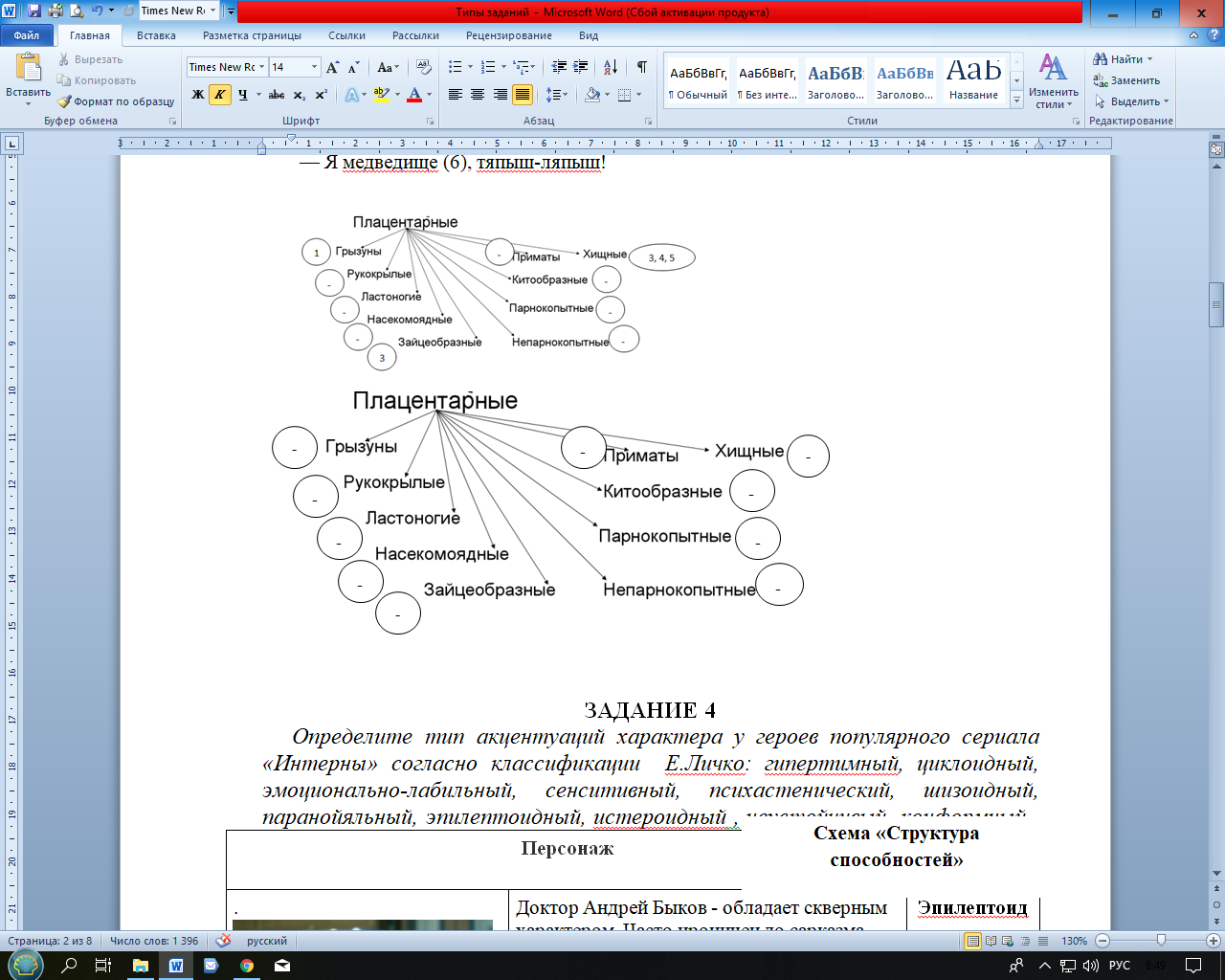 ЗАДАНИЕ 4 Определите тип темперамента героев популярного мультфильма про Смешариков.ЗАДАНИЕ 5 Подберите к каждому термину из таблицы синоним из  слов, приведенных ниже. Запишите соответствующие буквы во второй столбик: Синонимы:ЗАДАНИЕ 6Поочередно просматривая буквенные ряды, выпишите из них «замаскированные» слова, образующие пословицу:умврабчаслесчись,улумногодубчинсольЗапишите это высказывание_____________________________________________________ЗАДАНИЕ 7 О чем идет речь в приведенных ниже афоризмах?Впишите в первый столбец таблицы понятия из приведенного списка, чтобы они отражали смысл афоризмов известных личностей.Список понятий:ПРОФЕССИОНАЛЬНО-ВАЖНЫЕ КАЧЕСТВА воспитаниеаППЕТИТЗАДАНИЕ 8 Отметьте те утверждения, с которыми Вы согласны. Расшифруйте фамилию известного русского врача. ! Гипертензией называется повышенное гидростатическое давление не только в сосудах, но и в полых органах или в полостях организма.?  Аппендицит – так называется операция по удалению червеобразного отростка* Туберкулез вызывает бацилла Лёффлера.∑  Заключительная дезинфекция проводится в эпидемическом очаге после госпитализации, выздоровления или смерти больного // Небулайзер – это устройство для проведения ингаляции. @ Синдром – это отдельный признак патологического состояния или болезни § Госпитализм – это неблагоприятное влияние больничной среды на пациента.ЗАДАНИЕ 9 1.Определите, к какому направлению в медицине относятся следующие примеры. 2.В нужную строку среднего столбца запишите номера ответов. 3.Эти цифры означают место, на котором расположена нужная буква в третьем столбце таблицы. 4.Если вы правильно выполнили задание, то из полученных букв вы сможете сложить фамилию известного врача.Запишите эту фамилию.(1 балл за каждую правильную букву):Медицинская сестра умеет делать перевязки. Ребенок родился с весом 3500 г.При гипертонической болезни показана бессолевая диета. При остром аппендиците показана срочная госпитализация.Студент научился снимать ЭКГ у пациентов.При назначении ребенку витамина D важно правильно рассчитать дозировку.ЗАДАНИЕ 10 В каком из следующих отношений находятся пары понятий: (3 балла за каждый правильный ответ)                                          I                      II                      III                      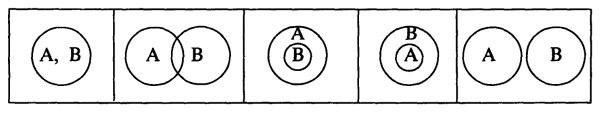 а) ДЕКАБРЬ - б) ЗИМА    а) ЯНВАРЬ – б) МАРТ      а) АПРЕЛЬ - б) April (англ.)    ЗАДАНИЕ 11 Разгадайте ребус: 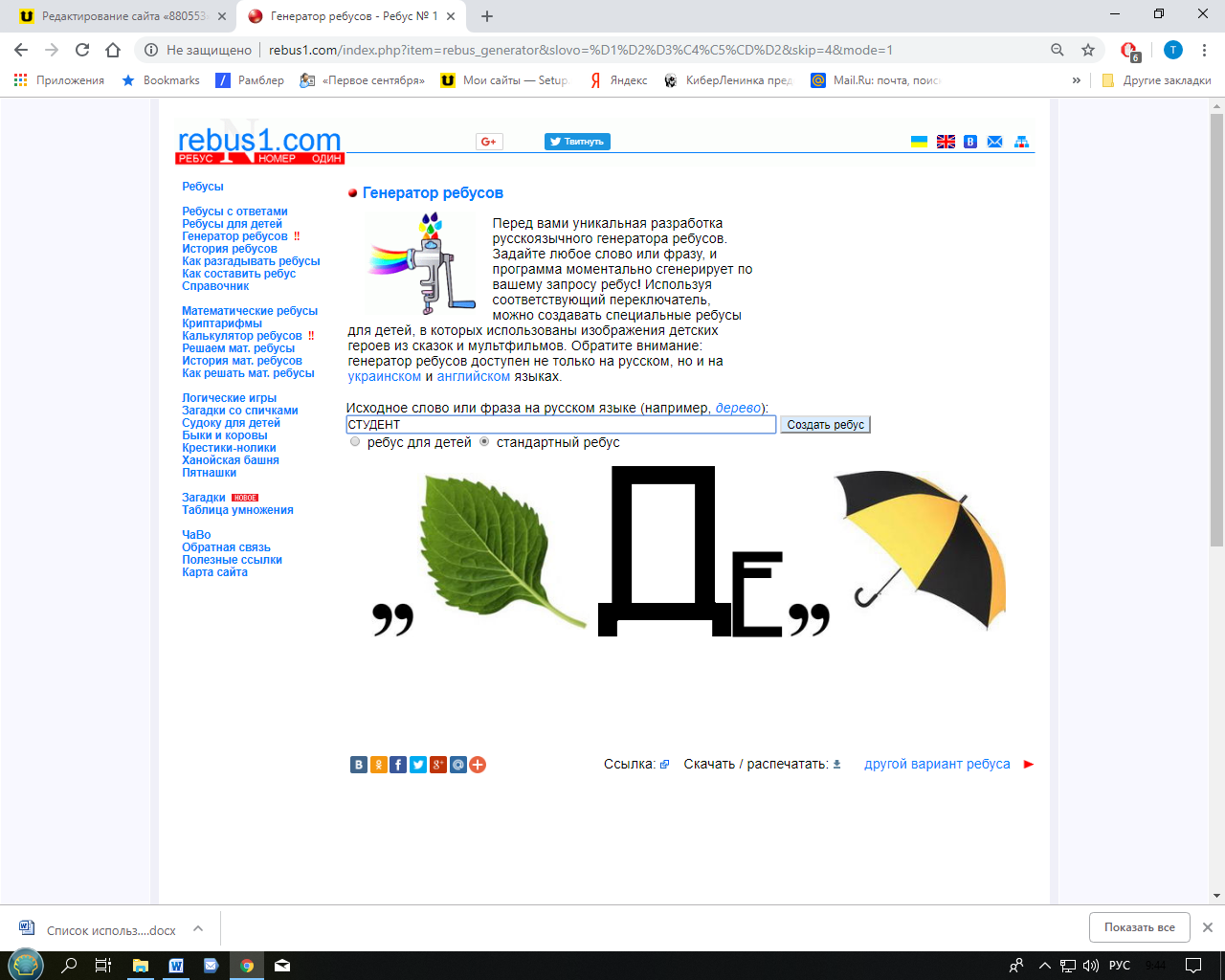 Категория слов ↓Время годаВремя годаВремя годаВремя годаКатегория слов ↓зимавесналетоосеньптицажаворонокцветзеленыйПерсонажПерсонажТип темперамента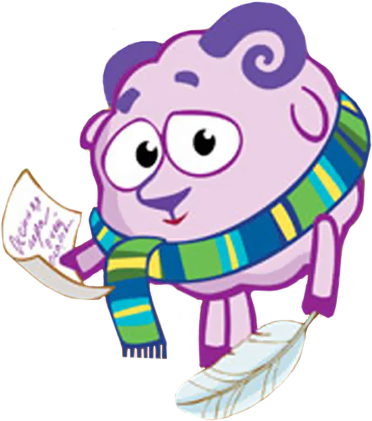 Бараш – самый романтичный персонаж. Он склонен к депрессиям, апатиям, творческим кризисам и застоям. Он любит вспоминать прошлое. Сочинение стихов – основная его деятельность, главная сфера жизни. Он очень тоскует и страдает, когда пропадает вдохновение. Любит одиночество, уединение. Неуверенный в себе, склонен к самокопанию. Впечатлителен, ранимая натура – легко обидеть. Тяжело адаптируется в незнакомом месте. Часто тревожится из-за пустяков. Мнителен.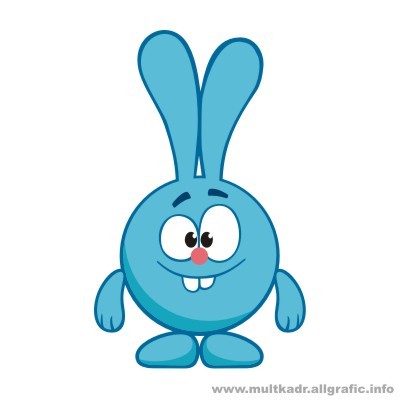 Крош эмоционален, подвижен, неустойчив. Его настроение может меняться каждую минуту. Он постоянно переполнен энергией, поэтому расходует ее направо и налево. Его поведение подобно урагану: быстрый, стремительный, импульсивный. Обожает спорт и быстрые игры. Любит всё новое. Быстро обучаем. Непредсказуем. Любит приключения, риск, авантюры. Вспыльчив, часто заводится с пол-оборота, но потом также быстро отходит. Суетливый, нервный. 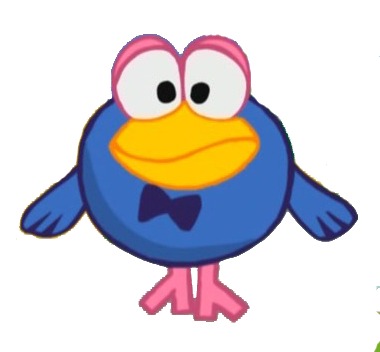 Кар-Карыч в прошлом артист. Поёт, играет на фортепиано, владеет гипнозом. Любит находиться в центре внимания. Обожает рассказывать о своих былых приключениях, иногда любит приврать, похвастать. Мудрый, много знает, имеет за плечами богатый жизненный опыт. К нему смешарики приходят за советом. Никогда никому не откажет. Оптимист по жизни.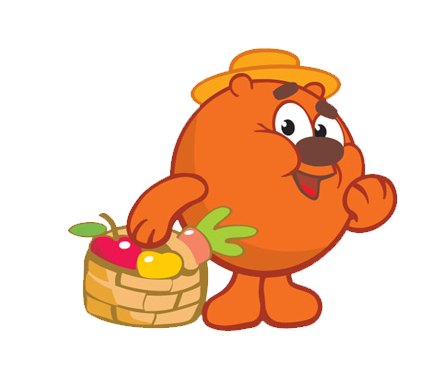 Копатыч - добрый, душевный, миролюбивый. Не любит праздники и шумные развлечения, предпочитая им домашние посиделки. Имеет твёрдый характер, большую физическую силу. Готов прийти на помощь. Отсутствует чувство юмора. СловаСинонимы (вставить букву)АНЕМИЯПАТОЛОГИЯГИПОКСИЯКИСЛОРОДНОЕ ГОЛОДАНИЕОТКЛОНЕНИЕ ОТ НОРМЫМАЛОКРОВИЕпонятиеафоризм
Лучшая приправа к пище – голод (Сократ)Врач должен обладать взглядом сокола, руками девушки, мудростью змеи и сердцем льва (Авиценна)Лучший способ сделать детей хорошими – это сделать их счастливыми (Оскар Уальд)!?*∑//@§ГУМААКЗОбласть медициныВпишите № правильного ответаНайдите нужную буквуХИРУРГИЯБ С М К Е Р ПТЕРАПИЯЗ Е Т В И О ВПЕДИАТРИЯГ О А Н Р Н Д